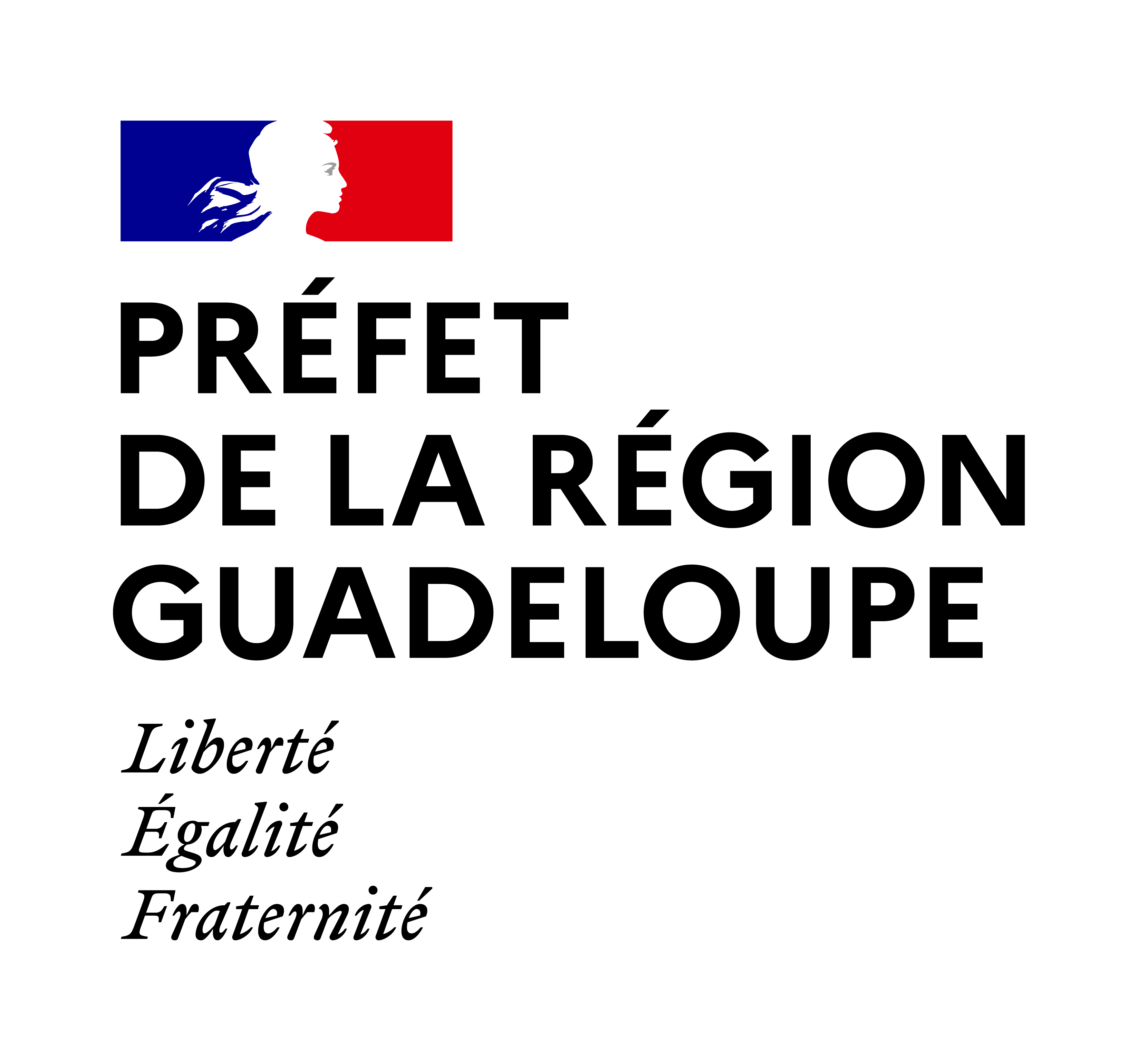 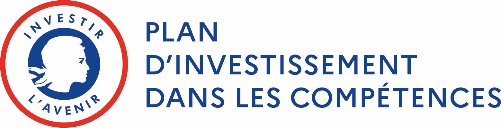 A remplir dans le cas où le porteur de projet représente un consortium (un exemplaire par membre du consortium).Nature et nom du membre du consortium : Représenté par (nom, prénom), ayant le pouvoir d’engager juridiquement l’organisme désigné ci-dessus, je déclare :- avoir pris connaissance du cahier des charges de l’appel à projet et du dossier de candidature, et souscrire aux obligations qui en découlent,- et à ce titre, donne mandat au porteur de projet (nom du porteur de projet) aux fins de me représenter et d’agir en mon nom dans le cadre et les limites du présent appel à projets.Pour (l’organisme membre du consortium) dénommé le mandant, Prénom 			Nom 					Titre/QualitéSignaturePour (personne habilitée à engager le porteur de projet) dénommé le mandataire,Prénom 			Nom 					Titre/QualitéSignature LETTRE DE MANDAT